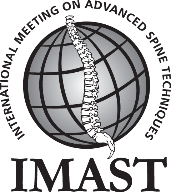 Number Confirmed Notes & ComparisonRegistrationRegistration opened – February 15Advance deadline- June 15631 = $295,400 Revenue*47 are Faculty320 Delegates76% Projected total (825)55% Budgeted revenue ($539,000)Final in 2016: 876 Registered (570 Delegates) = $515,662 Revenue (85 were faculty)Program UpdateFaculty Invitations Pre-Invite Sent: 2/3/17Official Invites Sent: 2/10/17 50 invited facultyAccepted: 44Declined: 4Total with Replacements: 47Program changed to reflect needs of learners, including decreasing concurrent sessions to three, decreasing amount of 2-minute point presentations, and moving abstract sessions to morningsAbstractsDeadline February 11506 - submitted           2016 - 1541 submitted Hotel Pick-UpCut-off date – June 15, 2017Headquarters Hotel:The Westin Cape TownThe Southern Sun CullinanHotel room block opened Feb. 15, 2017Hotel room block closes June 15, 2017Social EventsWelcome Reception: 210Exhibit Hall at Cape Town International Convention Centre (CTICC)Course Reception: 215CTICC Conservatory Faculty/VIP DinnerGold RestaurantExhibits20 companies confirmed= $234,500 revenue28 of 30 spaces sold74% of budgeted revenue ($316,000 budgeted)Avalon SpinecareCerapedicsCreatori HealthDePuy SynthesElite SurgicalEOS ImagingGlobus MedicalK2MMedicrea InternationalMedtronicMisonixNuVasiveOrthoPediatricsPainSolParadigm SpinePhilipsRSC BracingStryker Spine Telefield Medical ImagingZimmer BiometCancelled Exhibits: Orthofix, B. BraunFinal in 2016: 19 companies confirmed = $280,000Hands-On Workshops17 of 24 sold= $267,500 revenue96% of budgeted revenue ($280,000 budgeted)Breakfast (6 of 8 available) Medtronic – 1DePuy Synthes – 1Misonix - 1Lunch (0 of 8 available)K2M – 2Globus Medical  – 1Medtronic – 1   NuVasive – 2 Zimmer Biomet – 1 Afternoon (1 of 8 available)K2M – 2DePuy  – 1 Telefield Medical – 1  Zimmer Biomet – 2 Final in 2016: 17 of 28 sold = $265,000Grant Support Commitments$148,50080% of budgeted revenue ($185,000 budgeted)Final in 2016: $137,500Advertising$91,250152% of budgeted revenue ($60,000 budgeted)Final in 2016: $89,750OVERALL REVENUE 55% of budgeted registration ($295,400 of $539,000)88% budgeted support (exhibits, HOWs, grants, advertising – $741,750 of $841,000)=75% overall budgeted revenue ($1,037,150 of $1,380,000)Final in 2016: 93% overall budgeted revenue ($1,287,912 of $1,385,200)55% of budgeted registration ($295,400 of $539,000)88% budgeted support (exhibits, HOWs, grants, advertising – $741,750 of $841,000)=75% overall budgeted revenue ($1,037,150 of $1,380,000)Final in 2016: 93% overall budgeted revenue ($1,287,912 of $1,385,200)